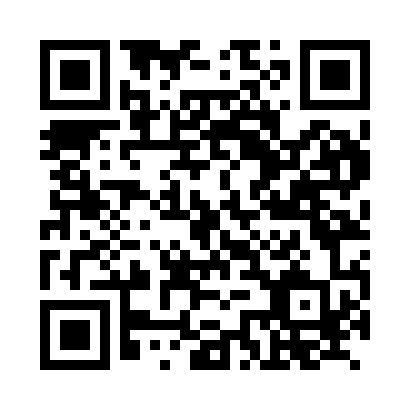 Prayer times for Oberkatz, GermanyWed 1 May 2024 - Fri 31 May 2024High Latitude Method: Angle Based RulePrayer Calculation Method: Muslim World LeagueAsar Calculation Method: ShafiPrayer times provided by https://www.salahtimes.comDateDayFajrSunriseDhuhrAsrMaghribIsha1Wed3:295:531:165:188:4010:532Thu3:265:511:165:198:4210:563Fri3:235:491:165:198:4310:594Sat3:195:481:165:208:4511:025Sun3:165:461:165:218:4611:056Mon3:135:441:165:218:4811:087Tue3:095:431:165:228:4911:118Wed3:065:411:165:238:5111:149Thu3:025:391:165:238:5211:1710Fri3:015:381:155:248:5411:2011Sat3:005:361:155:248:5511:2312Sun2:595:351:155:258:5711:2413Mon2:595:331:155:258:5811:2414Tue2:585:321:155:269:0011:2515Wed2:585:301:155:279:0111:2616Thu2:575:291:155:279:0311:2617Fri2:575:271:155:289:0411:2718Sat2:565:261:165:289:0611:2719Sun2:565:251:165:299:0711:2820Mon2:555:241:165:299:0811:2921Tue2:555:221:165:309:1011:2922Wed2:545:211:165:309:1111:3023Thu2:545:201:165:319:1211:3024Fri2:535:191:165:319:1411:3125Sat2:535:181:165:329:1511:3226Sun2:535:171:165:329:1611:3227Mon2:525:161:165:339:1711:3328Tue2:525:151:165:339:1811:3329Wed2:525:141:175:349:1911:3430Thu2:515:131:175:349:2111:3531Fri2:515:131:175:359:2211:35